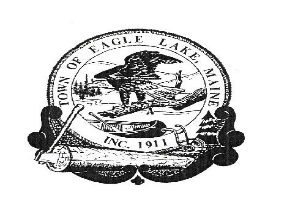 TOWN OF EAGLE LAKEBOARD OF SELECTMEN MEETINGJULY 21, 2021 5:30 P.M.The Public may participate in this meeting by attending in person at the Eagle Lake Town Office located at 36 Devoe Brook Road or via ZOOM video-conferencing.  Please copy and paste this link:     https://us02web.zoom.us/j/7242918891to your browser if you wish to participate via ZOOM. The meeting ID will be 724 291 8891  If you wish to call in, please use 1 (646) 558 8656 (New York) and be prepared to type in the meeting ID 724 291 8891  when asked to do so.   ****************************************AGENDA CALL TO ORDER: TIME 5:30 P.M.  ELECT BOARD CHAIR AND VICE-CHAIR FOR THE UPCOMING YEAR        3.         TOWN MANAGER’S REPORT         UPDATES              a.     Micro Loan              b.     Pond Brook Estates              c.     Roads                d.     NASWA              e.     Eagle Lake Fire Department           4.          MONTHLY FINANCIALS – June 2021                          Review monthly financials for May                          Review monthly financials for JuneBank Reconciliations; Including Pond BrookSample Check AuditSign WarrantsMicroloan        5.       CONSIDER A PROPOSAL FOR A JUNIOR FIREFIGHTER PROGRAM        6.        PUBLIC COMMENT        7.        REVIEW AND ACCEPT MINUTES:                   JUNE 9, 2021 ANNUAL TOWN MEETING                   JUNE 9, 2021 BOARD OF SELECTMEN’S MEETING                   JULY 2, 2021 BOARD OF SELECTMEN’S MEETING        8.         JUNK YARD FOLLOW UP        9.         EAGLE LAKE TRAIL BLAZERS FOLLOW UP        10.         REVIEW AND CONSIDER BIDS FOR THE 1980 S1800 INTERNATIONAL        11.        REVIEW AND CONSIDER BIDS FOR                     CONVENT ROAD EROSION REPAIR                     POND BROOK ESTATES ROOF REPLACEMENT                     BINDER FOR CROSS CULVERTS ON OLD MAIN STREET                     GRADING BIDS FOR:                      SLY BROOK ROAD;                      DEVOE BROOK ROAD, GILMORE BROOK ROAD AND DEPREY ROAD        12.       REVIEW AND DISCUSS PLOWING SLY BROOK ROAD FOR UPCOMING                    WINTER SEASON                   13.       REVIEW AND CONSIDER RATIFYING EMPLOYEE PAY RATES                 14.       REVIEW AND CONSIDER THE FUTURE OF THE FORMER EAGLE LAKE                     ELEMENTARY SCHOOL PROPERTY.        15.       REVIEW AND CONSIDER ROADWORK ON SLY BROOK ROAD.         16.      ARPA PROGRAM ADMINISTRATOR        17.       AMERICAN FLAGS        18.       2021 COMMITMENT        19.       ROAD MAINTENANCE PLAN         20.      OTHER BUSINESS:            21.      ADJOURNTOWN OF EAGLE LAKEBOARD OF ASSESSOR’S MEETINGJULY 21, 20211.    Abatement Request 		           2.    Review Homestead and Veteran’s Exemption Requests:          3.   Adjourn